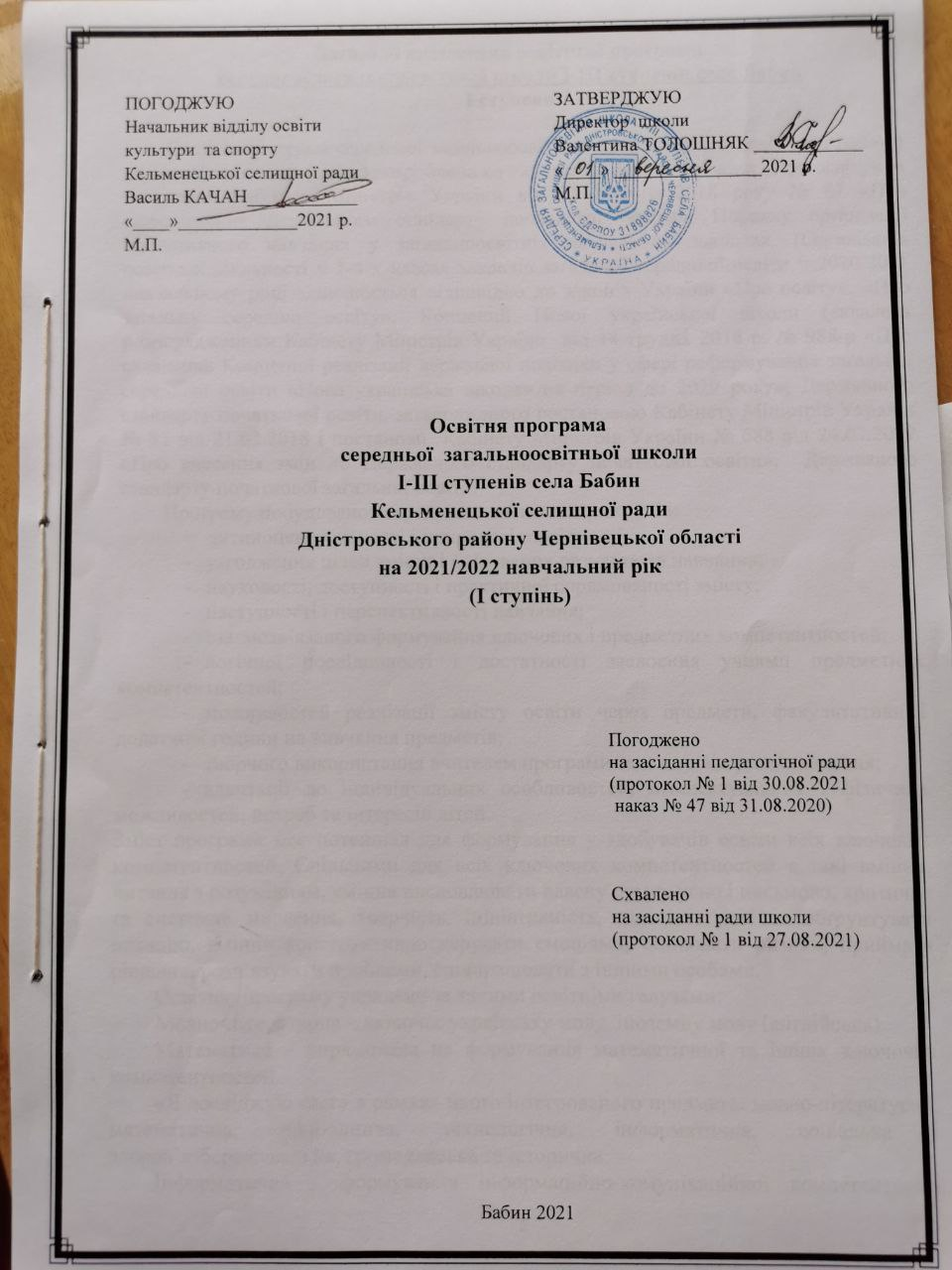 Загальні положення освітньої програми середньої загальноосвітньої школи І-ІІІ ступенів села Бабин І ступеняОсвітня програма середньої загальноосвітньої школи І-ІІІ ступенів села Бабин І ступеня (початкова освіта) розроблена на виконання Закону України «Про освіту» та постанови Кабінету Міністрів України від 21 лютого 2018 року № 87 «Про затвердження Державного стандарту початкової освіти», Порядку організації інклюзивного навчання у загальноосвітніх навчальних закладах. (Організація освітньої діяльності у 1-4-х класах закладів загальної середньої освіти у 2020/2021 навчальному році здійснюється відповідно до законів України «Про освіту», «Про загальну середню освіту», Концепції Нової української школи (схвалена розпорядженням Кабінету Міністрів України  від 14 грудня 2016 р. № 988-р «Про схвалення Концепції реалізації державної політики у сфері реформування загальної середньої освіти «Нова українська школа» на період до 2029 року»; Державного стандарту початкової освіти, затвердженого постановою Кабінету Міністрів України № 87 від 21.02.2018 і постанови  Кабінету Міністрів України № 688 від 24.07.2019 «Про внесення змін до Державного стандарту початкової освіти»,  Державного стандарту початкової загальної освіти.Програму побудовано із врахуванням таких принципів: дитиноцентрованості і природовідповідності;узгодження цілей змісту і очікуваних результатів навчання;науковості, доступності і практичної спрямованості змісту;наступності і перспективності навчання;взаємозв’язаного формування ключових і предметних компетентностей;логічної послідовності і достатності засвоєння учнями предметних компетентностей;можливостей реалізації змісту освіти через предмети, факультативи і додаткові години на вивчення предметів;творчого використання вчителем програми залежно від умов навчання;адаптації до індивідуальних особливостей, інтелектуальних і фізичних можливостей, потреб та інтересів дітей.Зміст програми має потенціал для формування у здобувачів освіти всіх ключових компетентностей. Спільними для всіх ключових компетентностей є такі вміння: читання з розумінням, уміння висловлювати власну думку усно і письмово, критичне та системне мислення, творчість, ініціативність, здатність логічно обґрунтувати позицію, вміння конструктивно керувати емоціями, оцінювати ризики, приймати рішення, розв’язувати проблеми, співпрацювати з іншими особами.Освітню програму укладено за такими освітніми галузями:Мовно-літературна – включає українську мову, іноземну мову (англійська).Математика – спрямована на формування математичної та інших ключових компетентностей.«Я досліджую світ» в рамках цього інтегрованого предмета: мовно-літературна, математична, природнича, технологічна, інформатична, соціальна і здоров’язбережувальна, громадянська та історична.Інформатична - формування інформаційно-комунікаційної компетентності та інших ключових компетентностей здатності до розв’язання проблем з використанням цифрових пристроїв.Мистецька – формування цінностей у процесі пізнання мистецтва та художньо-творчого самовираження, поваги до національної та світової мистецької спадщини.Фізкультурна – формування мотивації до занять фізичною культурою і спортом для забезпечення гармонійного фізичного розвитку, вдосконалення життєво-необхідних рухових умінь та навичок.Освітня програма початкової освіти (далі — Типова освітня програма) окреслює рекомендовані підходи до планування й організації закладом освіти єдиного комплексу освітніх компонентів для досягнення учнями обов’язкових результатів навчання, визначених Державним стандартом початкової загальної освіти (далі - Державний стандарт).Освітня програма Бабинської ЗОШ І ступенів визначає: загальний обсяг навчального навантаження, орієнтовну тривалість і можливі взаємозв’язки окремих предметів, факультативів, курсів за вибором тощо, зокрема їх інтеграції, а також логічної послідовності їх вивчення, які натепер подані в рамках навчальних планів (додаток 1,2,3,4,5,6);очікувані результати навчання учнів подані в рамках навчальних програм, перелік яких наведено в додаток 6; зміст навчальних програм, які мають гриф «Затверджено Міністерством освіти і науки України» і розміщені на офіційному веб-сайті МОН); форми організації освітнього процесу та інструменти системи внутрішнього забезпечення якості освіти;вимоги до осіб, які навчатимуться за цією Освітньою програмою. Здобувачами освіти в початковій школі є 69 учнів, зокрема:в 1-му класі – 14 учнів;в 2-му класі – 16 учнів;в 3-му класі – 15 учнів;в 4-му класі – 24 учні.Загальний обсяг навчального навантаження та орієнтовна тривалість і можливі взаємозв’язки освітніх галузей, предметів, дисциплінЗагальний обсяг навчального навантаження для учнів 1-4-х класів середньої загальноосвітньої школи І-ІІІ ступенів с.Бабин складає 3325 годин/навчальний рік: для 1-го класу – 770 годин/навчальний рік, для 2-го класу – 805 годин/навчальний рік,  для 3-го класу – 875 годин/навчальний рік,  для 4-го класу – 875 годин/навчальний рік. Детальний розподіл навчального навантаження на тиждень окреслено у навчальному плані закладу загальної середньої освіти І ступеня (далі – навчальний план). Навчальний план дає цілісне уявлення про зміст і структуру першого рівня освіти, встановлює погодинне співвідношення між окремими предметами за роками навчання, визначає гранично допустиме тижневе навантаження учнів. Навчальні плани початкової школи передбачають реалізацію освітніх галузей Базового навчального плану Державного стандарту через окремі предмети. Вони охоплюють інваріантну складову, сформовану на державному рівні, яка є спільною для всіх закладів загальної середньої освіти незалежно від підпорядкування і форм власності та варіативну складову.Варіативну складову навчального плану закладу освіти визначено самостійно, враховуючи особливості організації освітнього процесу та індивідуальні освітні потреби учнів, особливості регіону, рівень навчально-методичного та кадрового забезпечення закладу і відображено в навчальному плані закладу освіти. Поділ класів на групи при вивченні окремих предметів (інформатики) здійснюється відповідно до Постанови Кабінету Міністрів України № 87 від 21 лютого 2018 р. та листа МОНУ № 1/9-322 від 18 травня 2018 року «Роз’яснення щодо порядку поділу класів на групи при вивченні окремих предметів у загальноосвітніх навчальних закладах в умовах повної або часткової інтеграції різних освітніх галузей, можливість якої передбачена Державним стандартом початкової освіти, затвердженим Постановою Кабінету Міністрів України № 87 від 21 лютого 2018 р.».Навчальний час, передбачений на варіативну складову, використовується на підсилення предметів інваріантної складової  навчального плану, а саме:математики (1-4 класи).Розподіл годин фіксується у календарному плані, а вчителі зазначають проведені уроки у частині класного журналу, відведеного для предметів.З метою виконання вимог Державного стандарту навчальний план закладу освіти містить усі предмети інваріантної складової, передбачені обраним варіантом навчального плану цієї освітньої програми. Перелік освітніх галузей для 1-2-го класів(типова освітня програма для ЗЗСО, розроблена під керівництвом Р.Б.Шияна)мовно-літературна (українська мова, іноземна мова (англійська));математична;«Я досліджую світ»:мовно-літературна математична;природнича;технологічна;інформатична;соціальна і здоров’язбережувальна;громадянська та історична;мистецька;фізкультурна.При визначенні гранично допустимого навантаження учнів ураховані санітарно-гігієнічні норми та нормативну тривалість уроків у  1 класі – 35 хвилин, у 2 класі  - 40 хвилин.Перелік освітніх галузей для 3-4-го класів(типова освітня програма для ЗЗСО, розроблена під керівництвом Р.Б.Шияна)мовно-літературна (українська мова, іноземна мова (англійська));математична;«Я досліджую світ»:мовно-літературна математична;природнича;технологічна;соціальна і здоров’язбережувальна;громадянська та історична;інформатична;мистецька;фізкультурна.При визначенні гранично допустимого навантаження учнів ураховані санітарно-гігієнічні норми та нормативну тривалість уроків у 3 – 4-му класах – 40 хвилин.З метою забезпечення навчання дітей з особливими освітніми потребами розроблені індивідуальні навчальні плани для учнів:2 клас - Рудої Богдани Олександрівни за додатком 11 (для дітей з інтелектуальними порушеннями), наказ Міністерства освіти і науки України від 26.07.2018 № 814 (додаток 3);3 клас – Гаращука Богдана Олексійовича за додатком 11 (для дітей з інтелектуальними порушеннями), наказ Міністерства освіти і науки України від 26.07.2018 № 814 (додаток 4);4 клас – Савчук Дарії Олегівни за додатком 1 (для дітей з порушеннями слуху), наказ Міністерства освіти і науки України від 26.07.2018 № 814 (додаток 5).Навчальні плани здобувачів освіти з особливими освітніми потребами включають години корекційно-розвиткової роботи, яка спрямована на вирішення завдань, зумовлених особливостями психо-фізичного розвитку дітей.Очікувані результати навчання здобувачів освітиВідповідно до мети та загальних цілей, окреслених у Державному стандарті, визначено завдання, які має реалізувати вчитель у рамках кожної освітньої галузі. Результати навчання повинні робити внесок у формування ключових компетентностей учнів, окреслених Типовими освітніми програмами. Зміст програми має потенціал для формування у здобувачів таких ключових компетентностей:1) вільне володіння державною мовою, що передбачає уміння усно і письмово висловлювати свої думки, почуття, чітко та аргументовано пояснювати факти, а також любов до читання, відчуття краси слова, усвідомлення ролі мови для ефективного спілкування та культурного самовираження, готовність вживати українську мову як рідну в різних життєвих ситуаціях;2) здатність спілкуватися рідною (у разі відмінності від державної) та іноземними мовами, що передбачає активне використання рідної мови в різних комунікативних ситуаціях, зокрема в побуті, освітньому процесі, культурному житті громади, можливість розуміти прості висловлювання іноземною мовою, спілкуватися нею у відповідних ситуаціях, оволодіння навичками міжкультурного спілкування;3) математична компетентність, що передбачає виявлення простих математичних залежностей в навколишньому світі, моделювання процесів та ситуацій із застосуванням математичних відношень та вимірювань, усвідомлення ролі математичних знань та вмінь в особистому і суспільному житті людини;4) компетентності у галузі природничих наук, техніки і технологій, що передбачають формування допитливості, прагнення шукати і пропонувати нові ідеї, самостійно чи в групі спостерігати та досліджувати, формулювати припущення і робити висновки на основі проведених дослідів, пізнавати себе і навколишній світ шляхом спостереження та дослідження;5) інноваційність, що передбачає відкритість до нових ідей, ініціювання змін у близькому середовищі (клас, школа, громада тощо), формування знань, умінь, ставлень, що є основою компетентнісного підходу, забезпечують подальшу здатність успішно навчатися, провадити професійну діяльність, відчувати себе частиною спільноти і брати участь у справах громади;6) екологічна компетентність, що передбачає усвідомлення основи екологічного природокористування, дотримання правил природоохоронної поведінки, ощадного використання природних ресурсів, розуміючи важливість збереження природи для сталого розвитку суспільства;7) інформаційно-комунікаційна компетентність, що передбачає опанування основою цифрової грамотності для розвитку і спілкування, здатність безпечного та етичного використання засобів інформаційно-комунікаційної компетентності у навчанні та інших життєвих ситуаціях;8) навчання впродовж життя, що передбачає опанування уміннями і навичками, необхідними для подальшого навчання, організацію власного навчального середовища, отримання нової інформації з метою застосування її для оцінювання навчальних потреб, визначення власних навчальних цілей та способів їх досягнення, навчання працювати самостійно і в групі;9) громадянські та соціальні компетентності, пов’язані з ідеями демократії, справедливості, рівності, прав людини, добробуту та здорового способу життя, усвідомленням рівних прав і можливостей, що передбачають співпрацю з іншими особами для досягнення спільної мети, активність в житті класу і школи, повагу до прав інших осіб, уміння діяти в конфліктних ситуаціях, пов’язаних з різними проявами дискримінації, цінувати культурне розмаїття різних народів та ідентифікацію себе як громадянина України, дбайливе ставлення до власного здоров’я і збереження здоров’я інших людей, дотримання здорового способу життя;10) культурна компетентність, що передбачає залучення до різних видів мистецької творчості (образотворче, музичне та інші види мистецтв) шляхом розкриття і розвитку природних здібностей, творчого вираження особистості;11) підприємливість та фінансова грамотність, що передбачають ініціативність, готовність брати відповідальність за власні рішення, вміння організовувати свою діяльність для досягнення цілей, усвідомлення етичних цінностей ефективної співпраці, готовність до втілення в життя ініційованих ідей, прийняття власних рішень.Основою формування ключових компетентностей є досвід здобувачів освіти, їх потреби, які мотивують до навчання, знання та вміння, які формуються в різному освітньому середовищі (школі, родині), різноманітних соціальних ситуаціях і зумовлюють формування ставлення до них.Спільними для всіх ключових компетентностей є такі вміння: як читання з розумінням, уміння висловлювати власну думку усно і письмово, критичне та системне мислення, творчість, ініціативність, здатність логічно обґрунтовувати позицію, вміння конструктивно керувати емоціями, оцінювати ризики, приймати рішення, розв’язувати проблеми, співпрацювати з іншими особами.Такі ключові компетентності, як уміння вчитися, ініціативність і підприємливість, екологічна грамотність і здоровий спосіб життя, соціальна та громадянська компетентності можуть формуватися відразу засобами усіх предметів. Виокремлення в навчальних програмах таких наскрізних ліній ключових компетентностей як «Екологічна безпека й сталий розвиток», «Громадянська відповідальність», «Здоров’я і безпека», «Підприємливість і фінансова грамотність» спрямоване на формування в учнів здатності застосовувати знання й уміння у реальних життєвих ситуаціях. Наскрізні лінії є засобом інтеграції ключових і загальнопредметних компетентностей, окремих предметів та предметних циклів; їх необхідно враховувати при формуванні шкільного середовища. Наскрізні лінії є соціально значимими надпредметними темами, які допомагають формуванню в учнів уявлень про суспільство в цілому, розвивають здатність застосовувати отримані знання у різних ситуаціях.Необхідною умовою формування компетентностей є діяльнісна спрямованість навчання, яка передбачає постійне включення учнів до різних видів педагогічно доцільної активної навчально-пізнавальної діяльності, а також практична його спрямованість. Доцільно, де це можливо, не лише показувати виникнення факту із практичної ситуації, а й по можливості перевіряти його на практиці й встановлювати причинно-наслідкові зв’язки. Формуванню ключових компетентностей сприяє встановлення та реалізація в освітньому процесі міжпредметних і внутрішньопредметних зв’язків, а саме: змістово-інформаційних, операційно-діяльнісних і організаційно-методичних. Їх використання посилює пізнавальний інтерес учнів до навчання і підвищує рівень їхньої загальної культури, створює умови для систематизації навчального матеріалу і формування наукового світогляду. Учні набувають досвіду застосування знань на практиці та перенесення їх в нові ситуації.Вимоги до осіб, які можуть розпочинати здобуття початкової освітиПочаткова освіта здобувається, як правило, з шести років (відповідно до Закону України «Про освіту»).Особи з особливими освітніми потребами можуть розпочинати здобуття початкової освіти за інших умов.Форми організації освітнього процесуОсновними формами організації освітнього процесу є різні типи уроку, екскурсії, віртуальні подорожі, спектаклі, квести, які вчитель організує у межах уроку або в позаурочний час.Форми організації освітнього процесу можуть уточнюватись та розширюватись у змісті окремих предметів за умови виконання державних вимог Державного стандарту та окремих предметів протягом навчального року.Вибір форм і методів навчання вчитель визначає самостійно, враховуючи конкретні умови роботи, забезпечуючи водночас досягнення конкретних очікуваних результатів, зазначених у навчальних програмах окремих предметів.Контроль і оцінювання навчальних досягнень здобувачів освітиКонтроль і оцінювання навчальних досягнень здобувачів освіти здійснюється на суб’єкт – суб’єктних засадах, що передбачає систематичне відстеження їхнього індивідуального розвитку у процесі навчання. За цих умов контрольно-оцінювальна діяльність набуває для здобувачів освіти формувального характеру. Контроль, спрямований на пошук ефективних шляхів поступу кожного здобувача освіти у навчанні, а визначення особистих результатів здобувачів не передбачає порівняння із досягненнями інших і не підлягає статистичному обліку з боку адміністративних органів.Упродовж навчання в початковій школі здобувачі освіти опановують способи самоконтролю, саморефлексії і само оцінювання, що сприяє вихованню відповідальності, розвитку інтересу, своєчасному виявленню прогалин у знаннях, уміннях, навичках та їх корекції.Оцінювання навчальних досягнень здобувачів освіти у 1-4 класах підлягають вербальному, формувальному оцінюванню. Результати підсумкового оцінювання особистих надбань учня/учениці у 1–4 класах виражати вербальною оцінкою, а об’єктивних результатів у 1-2 класах вербальною оцінкою, у 3-4 класах – рівневою оцінкою на підставі методичних рекомендацій щодо оцінювання результатів навчання учнів 1-4 класів (наказ Міністерства освіти і науки України від 13.07.2021 № 813).Інструменти системи внутрішнього забезпечення якості освітиСистема внутрішнього забезпечення якості складається з наступних компонентів: - кадрове забезпечення освітньої діяльності;- навчально-методичне забезпечення освітньої діяльності;- матеріально-технічне забезпечення освітньої діяльності;- якість проведення навчальних занять;- моніторинг досягнення учнями результатів навчання (компетентностей).Завдання системи внутрішнього забезпечення якості освіти:- оновлення методичної бази освітньої діяльності;- контроль за виконанням навчальних планів та освітньої програми, якістю знань, умінь і навичок учнів, розробка рекомендацій щодо їх покращення;- моніторинг та оптимізація соціально-психологічного середовища закладу освіти;- створення необхідних умов для підвищення фахового кваліфікаційного рівня педагогічних працівників.Освітня програма закладу початкової освіти передбачає досягнення учнями результатів навчання (компетентностей), визначених Державним стандартом.Освітня програма закладу освіти та перелік освітніх компонентів, що передбачені відповідною освітньою програмою, оприлюднюються на веб-сайті закладу освіти.Структура 2021/2022 навчального року:І семестр – з 01.09.2021 по 24.12.2021;ІІ семестр – з 10.01.2022 по 07.06.2022;Осінні канікули – з 25.10.2021 по 31.10.2021;Зимові канікули – з  27.12.2021 по 09.01.2022;Весняні канікули – з 21.03.2022 по 28.03.2022.Додаток 1ЗАТВЕРДЖУЮДиректорБабинської ЗОШ І-ІІІ ст.Валентина ТОЛОШНЯКНавчальний план середньої загальноосвітньої школи І – ІІІ ступенів села Бабин для початкової школи з українською мовою навчання на 2021/2022 навчальний рік(наказу Міністерства освіти і науки України від 08.10.2019 року № 1272)* розподіл годин між освітньою галуззю «Я досліджую світ» в рамкам цього інтегрованого предмета: мовно-літературна – 2, математична -1;природнича, технологічна, інформатична, соціальна і здоров’язбережувальна, громадянська та історична – разом 4 для 1 класу, 5-для 2 класу.Додаток 2ЗАТВЕРДЖУЮДиректорБабинської ЗОШ І-ІІІ ст.Валентина ТОЛОШНЯК Навчальний план середньої загальноосвітньої школи І – ІІІ ступенів села Бабин для початкової школи з українською мовою навчання на 2021/2022 навчальний рік(наказу Міністерства освіти і науки України від 08.10.2019 року № 1273)* розподіл годин між освітньою галуззю «Я досліджую світ» в рамкам цього інтегрованого предмета: мовно-літературна – 2, математична -1;природнича, технологічна, інформатична, соціальна і здоров’язбережувальна, громадянська та історична – разом 4 для 3 класу.Додаток 3ЗАТВЕРДЖУЮДиректорБабинської ЗОШ І-ІІІ ст.Валентина ТОЛОШНЯКНавчальний план середньої загальноосвітньої школи І – ІІІ ступенів села Бабин для початкової школи з українською мовою навчання для дітей з особливими освітніми потребамиІ ступінь Навчальний план початкової школи. 2 клас(для Рудої Богдани Олександрівни за інклюзивною формою навчання програма для дітей з інтелектуальними порушеннями )(за додатком 11, наказ МОН України від 26.07.2018 № 814 зі змінами внесеними наказом МОНУ від 16.08.2018 № 917)*«Мистецька» інтегрований курсЯ досліджую світ* інтегрований курс – 4год(освітні галузі Природнича, Громадянська та історична, Соціальна і здоров’я збережувальна)Додаток 4ЗАТВЕРДЖУЮДиректорБабинської ЗОШ І-ІІІ ст.Валентина ТОЛОШНЯКНавчальний план середньої загальноосвітньої школи І – ІІІ ступенів села Бабин для початкової школи з українською мовою навчання для дітей з особливими освітніми потребамиІ ступінь Навчальний план початкової школи. 3 клас(для Гаращука Богдана Олексійовича за інклюзивною формою навчання програма для дітей з інтелектуальними порушеннями)( за додатком 11, наказ МОН України від 26.07.2018 № 814  зі змінами внесеними наказом МОНУ від 16.08.2018 № 917)*«Мистецька» інтегрований курсЯ досліджую світ* інтегрований курс – 4год(освітні галузі Природнича, Громадянська та історична, Соціальна і здоров’я збережувальна)Додаток 5ЗАТВЕРДЖУЮДиректорБабинської ЗОШ І-ІІІ ст.Валентина ТОЛОШНЯКНавчальний план середньої загальноосвітньої школи І – ІІІ ступенів села Бабин для початкової школи з українською мовою навчання для дітей з особливими освітніми потребамиІ ступінь Навчальний план початкової школи. 4 клас(для Савчук Дарії Олегівни за інклюзивною формою навчання програма для дітей з порушенням слуху)(додаток 1, наказ МОН України від 26.07.2018 № 814  зі змінами внесеними наказом МОНУ від 16.08.2018 № 917)Трудове навчання*** для дітей із зниженим слухом*«Мистецька» інтегрований курсДодаток 6ЗАТВЕРДЖУЮДиректорБабинської ЗОШ І-ІІІ ст.Валентина ТОЛОШНЯКПерелік навчальних програм для учнів І ступеня Бабинської ЗОШ        (затверджені наказами МОН від 20.08.2018 № 405, від 20.04.2018 № 407 від 21.02.2018 № 87)		Назва освітньої галузіНавчальні предметиКількість годин на рікКількість годин на рікКількість годин на рікКількість годин на рікНазва освітньої галузіНавчальні предмети1 клас1 клас2 клас2 класНазва освітньої галузіНавчальні предметиРічні Тижневі Річні Тижневі Інваріантний складникІнваріантний складникІнваріантний складникІнваріантний складникМовно-літературнаУкраїнська мова і література17551755Мовно-літературнаІноземна мова7021053МатематичнаМатематика10531053Я досліджую світ*2457(2+1+4)2808(2+1+5)Я досліджую світ*Мовно-літературна702702Я досліджую світ*Математична 351351Я досліджую світ*Природнича351351Я досліджую світ*Технологічна351351Я досліджую світ*Інформатична351Я досліджую світ*Соціальна і здоров’я збережувальна351351Я досліджую світ*Громадянська та історична351351МистецькаМистецтво702702ФізкультурнаФізична культура10531053Разом: 77019+380521+3Варіативний складникВаріативний складникВаріативний складникВаріативний складникВаріативний складникВаріативний складникДодаткові години для вивчення предметів освітніх галузей, курси за вибором, проведення індивідуальних консультацій та групових занятьДодаткові години для вивчення предметів освітніх галузей, курси за вибором, проведення індивідуальних консультацій та групових занять351351Додатковий час на вивчення математикиДодатковий час на вивчення математики351351Загальнорічна кількість навчальних годин, що фінансуються з бюджету (без урахування поділу на групи)Загальнорічна кількість навчальних годин, що фінансуються з бюджету (без урахування поділу на групи)80520+384022+3Гранично допустиме тижневе/річне навчальне навантаження здобувача освіти Гранично допустиме тижневе/річне навчальне навантаження здобувача освіти 2022Всього (без урахування поділу класів на групи)Всього (без урахування поділу класів на групи)2325Назва освітньої галузіНавчальні предметиКількість годин на рікКількість годин на рікКількість годин на рікКількість годин на рікНазва освітньої галузіНавчальні предмети3 клас3 клас4 клас4 класНазва освітньої галузіНавчальні предметиРічні Тижневі Річні Тижневі Інваріантний складникІнваріантний складникІнваріантний складникІнваріантний складникМовно-літературнаУкраїнська мова і література17551755Мовно-літературнаІноземна мова10531053МатематичнаМатематика14041404Я досліджую світ*2457(2+1+4)2457(2+1+4)Я досліджую світ*Мовно-літературна702702Я досліджую світ*Математична 351351Я досліджую світ*Природнича351351Я досліджую світ*Технологічна351351Я досліджую світ*Соціальна і здоров’я збережувальна351351Я досліджую світ*Громадянська та історична351351ІнформатичнаІнформатика351351МистецькаМистецтво702702ФізкультурнаФізична культура10531053Разом: 83922+383922+3Варіативний складникВаріативний складникВаріативний складникВаріативний складникВаріативний складникВаріативний складникДодаткові години для вивчення предметів освітніх галузей, курси за вибором, проведення індивідуальних консультацій та групових занятьДодаткові години для вивчення предметів освітніх галузей, курси за вибором, проведення індивідуальних консультацій та групових занять351351Додатковий час на вивчення математикиДодатковий час на вивчення математики351351Загальнорічна кількість навчальних годин, що фінансуються з бюджету (без урахування поділу на групи)Загальнорічна кількість навчальних годин, що фінансуються з бюджету (без урахування поділу на групи)87423+384023+3Гранично допустиме тижневе/річне навчальне навантаження здобувача освіти Гранично допустиме тижневе/річне навчальне навантаження здобувача освіти 2323Всього (без урахування поділу класів на групи)Всього (без урахування поділу класів на групи)2626Назва освітньої галузіНазва освітньої галузіНавчальні предметиКількість годин на рікКількість годин на рікНазва освітньої галузіНазва освітньої галузіНавчальні предмети2 клас2 класНазва освітньої галузіНазва освітньої галузіНавчальні предметиРічні Тижневі Інваріантний складникІнваріантний складникІнваріантний складникІнваріантний складникІнваріантний складникМовно-літературнаМовно-літературнаУкраїнська мова 1755Мовно-літературнаМовно-літературнаІноземна мова702МатематичнаМатематичнаМатематика1704ПриродничаГромадянська та історична Соціальна і здоров’я збережувальнаПриродничаГромадянська та історична Соціальна і здоров’я збережувальнаЯ досліджую світ*1404 ПриродничаГромадянська та історична Соціальна і здоров’я збережувальнаПриродничаГромадянська та історична Соціальна і здоров’я збережувальнаЯ досліджую світ*351ПриродничаГромадянська та історична Соціальна і здоров’я збережувальнаПриродничаГромадянська та історична Соціальна і здоров’я збережувальнаЯ досліджую світ*351ПриродничаГромадянська та історична Соціальна і здоров’я збережувальнаПриродничаГромадянська та історична Соціальна і здоров’я збережувальнаЯ досліджую світ*351ПриродничаГромадянська та історична Соціальна і здоров’я збережувальнаПриродничаГромадянська та історична Соціальна і здоров’я збережувальнаЯ досліджую світ*351ТехнологічнаТехнологічнаТрудове навчання702ІнформатичнаІнформатичнаТрудове навчання702Мистецька*Мистецька*Образотворче мистецтвоМузичне мистецтво7011ФізкультурнаФізкультурнаФізична культура1053Усього:77022Корекційно-розвиткова робота Корекція розвиткуКорекція розвитку702Корекційно-розвиткова робота Розвиток мовленняРозвиток мовлення351Корекційно-розвиткова робота Соціально-побутове орієнтуванняСоціально-побутове орієнтування351Гранично допустиме навчальне навантаженняГранично допустиме навчальне навантаженняГранично допустиме навчальне навантаження22Назва освітньої галузіНазва освітньої галузіНавчальні предметиКількість годин на рікКількість годин на рікНазва освітньої галузіНазва освітньої галузіНавчальні предмети3 клас3 класНазва освітньої галузіНазва освітньої галузіНавчальні предметиРічні Тижневі Інваріантний складникІнваріантний складникІнваріантний складникІнваріантний складникІнваріантний складникМовно-літературнаМовно-літературнаУкраїнська мова 1755Мовно-літературнаМовно-літературнаІноземна мова702МатематичнаМатематичнаМатематика1704ПриродничаГромадянська та історична Соціальна і здоров’я збережувальнаПриродничаГромадянська та історична Соціальна і здоров’я збережувальнаЯ досліджую світ*1404ПриродничаГромадянська та історична Соціальна і здоров’я збережувальнаПриродничаГромадянська та історична Соціальна і здоров’я збережувальнаЯ досліджую світ*351ПриродничаГромадянська та історична Соціальна і здоров’я збережувальнаПриродничаГромадянська та історична Соціальна і здоров’я збережувальнаЯ досліджую світ*351ПриродничаГромадянська та історична Соціальна і здоров’я збережувальнаПриродничаГромадянська та історична Соціальна і здоров’я збережувальнаЯ досліджую світ*351ПриродничаГромадянська та історична Соціальна і здоров’я збережувальнаПриродничаГромадянська та історична Соціальна і здоров’я збережувальнаЯ досліджую світ*351ТехнологічнаТехнологічнаТрудове навчання351ІнформатичнаІнформатичнаТрудове навчання351Мистецька*Мистецька*Образотворче мистецтвоМузичне мистецтво7011ФізкультурнаФізкультурнаФізична культура1053Усього:77022Корекційно-розвиткова робота Корекція розвиткуКорекція розвитку702Корекційно-розвиткова робота Розвиток мовленняРозвиток мовлення351Корекційно-розвиткова робота Соціально-побутове орієнтуванняСоціально-побутове орієнтування351Гранично допустиме навчальне навантаженняГранично допустиме навчальне навантаженняГранично допустиме навчальне навантаження22Назва освітньої галузіНазва освітньої галузіНавчальні предметиКількість годин на рікКількість годин на рікНазва освітньої галузіНазва освітньої галузіНавчальні предмети4 клас4 класНазва освітньої галузіНазва освітньої галузіНавчальні предметиРічні Тижневі Інваріантний складникІнваріантний складникІнваріантний складникІнваріантний складникІнваріантний складникМовно-літературнаМовно-літературнаУкраїнська мова 1756Мовно-літературнаМовно-літературнаУкраїнська жестова мова702Мовно-літературнаМовно-літературнаІноземна мова702МатематичнаМатематичнаМатематика1404ПриродничаСоціальна і здоров’я збережувальнаГромадянська та історичнаПриродничаСоціальна і здоров’я збережувальнаГромадянська та історичнаЯ досліджую світ*1053ПриродничаСоціальна і здоров’я збережувальнаГромадянська та історичнаПриродничаСоціальна і здоров’я збережувальнаГромадянська та історичнаЯ досліджую світ*351ПриродничаСоціальна і здоров’я збережувальнаГромадянська та історичнаПриродничаСоціальна і здоров’я збережувальнаГромадянська та історичнаЯ досліджую світ*351ПриродничаСоціальна і здоров’я збережувальнаГромадянська та історичнаПриродничаСоціальна і здоров’я збережувальнаГромадянська та історичнаЯ досліджую світ*351ТехнологічнаТехнологічнаТрудове навчання***351ІнформатичнаІнформатичнаІнформатика351Мистецька*Мистецька*Образотворче мистецтвоМузичне мистецтво351Мистецька*Мистецька*Образотворче мистецтвоМузичне мистецтво351ФізкультурнаФізкультурнаФізична культура1053Усього:84024Корекційно-розвиткова робота Корекція розвиткуКорекція розвитку702Корекційно-розвиткова робота Розвиток мовленняРозвиток мовлення351Корекційно-розвиткова робота Соціально-побутове орієнтуванняСоціально-побутове орієнтування351Гранично допустиме навчальне навантаженняГранично допустиме навчальне навантаженняГранично допустиме навчальне навантаження22№ п/пНазва навчальної програмиТипова освітня програма, розроблена під керівництвом Р.Б.Шияна. 1-2 клас (затверджена наказом Міністерства освіти і науки України від 08.10.2019 року № 1272)Типова освітня програма, розроблена під керівництвом Р.Б.Шияна 3-4 клас (затверджена наказом  Міністерства освіти і науки України від 08.10.2019 року № 1273)Інформатика. Типова освітня програма 2-4 класи (затверджена наказом Міністерства освіти і науки України від 20.04.2018 № 407)Українська мова. Типовий навчальний план для 1-2 класів (оновлена)Іноземна мова. Типова освітня програма, розроблена під керівництвом Р.Б.Шияна. 1-2 клас (затверджена наказом  Міністерства освіти і науки України від 21.02.2018 № 87)Математика. Типовий навчальний план для 1-2 класів (оновлена) Я досліджую світ. Типовий навчальний план для 1-2 класів (оновлена)Мистецтво. Типовий навчальний план для 1-2 класів (оновлена)Фізична культура. Типовий навчальний план для 1-4 класів (оновлена)Українська мова. Типовий навчальний план для 3-4 класів (оновлена)Іноземна мова. Типова освітня програма , розроблена під керівництвом Р.Б.Шияна 3клас (затверджена наказом  Міністерства освіти і науки України від 21.02.2018 № 87)Програма з іноземної мови для 4-го класу (затверджена наказом Міністерства освіти і науки України від 20.04.2018 № 405)Математика. Типовий навчальний план для 3-4 класів (оновлена) Я досліджую світ. Типовий навчальний план для 3-4 класів (оновлена)Інформатика. Типовий навчальний план для 3-4 класів (оновлена)Мистецтво. Типовий навчальний план для 3-4 класів (оновлена)Фізична культура. Типовий навчальний план для 3-4 класів (оновлена)Типова освітня програма закладів загальної середньої освіти І ступеня, наказ МОН України від 20.04.2018 № 407 (таблиця 1, 4 клас)